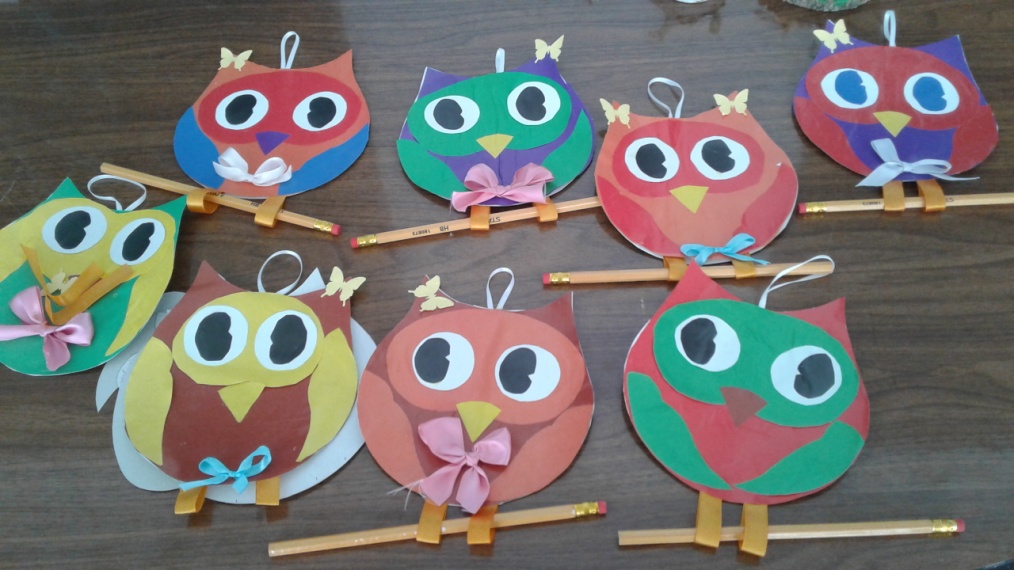 Внеклассное занятие                                                                        «Сова-органайзер»(5-7 класс)Автор: Сковоронская Галина Николаевна, инструктор по труду                       ГКУСО РО Таганрогский центр помощи детям № 3Тема занятия: «Сова-органайзер»Цель: изготовить из бумаги «Сову-органайзер» в технике аппликация.Задачи:Обучающая:Способствовать формированию представления о виде декоративно - прикладного искусства - аппликация;Ознакомить с техникой выполнения аппликации.Развивающая:Развивать воображение, мышление, творческие возможности каждого ребенка;Развивать навыки и умения работы с бумагой, глазомер, мелкую моторику рук.Воспитывающая:Воспитывать аккуратность, трудолюбие, коммуникабельность, умение работать в коллективе.Методическое оснащение урока:   Образцы объектов труда.   Шаблон-трафарет.   Оборудование и инструменты: салфетки, картон, клей ПВА, ножницы.     Презентация Microsoft Office Power Poinель: выполнить  групповую работу в технике мозаика «Мудрая сова». Задачи урока: Обучающая:   Способствовать  формированию  представления  о  новом  виде декоративно-прикладного искусства – мозаике.   Ознакомить учащихся с техникой выполнения мозаики. Развивающая:   Развивать  воображение,  мышление,  творческие  возможности  каждого ребёнка;   Развивать интерес к предмету;   Развивать  у  учащихся  навыки  и  умения  работы  с  бумагой,  глазомер, мелкую моторику рук. Воспитывающая:   Воспитывать  у  учащихся  качества  аккуратности  и  собранности  при выполнении  приёмов  труда,  трудолюбие,  умение  слушать, коммуникабельность,  аккуратность,  активность,  культуру  труда,  умение работать в коллективе.Методическое оснащение:Методическое оснащение урока:   Образцы объектов труда.   Шаблон-трафарет.   Оборудование и инструменты: салфетки, картон, клей ПВА, ножницы.     Презентация Microsoft Office Power PoinОбразцы обьектов труда;Шаблоны;Оборудование и инструменты: загадка, картон белый, картон цветной, клей, карандаши, ножницы, лента, тесьма, салфетки, декоративные элементы (бабочки, бантики).Ход мероприятия1. Организационный момент                                                                                                                                                 2. Знакомство с детьми                                                                                             3. Показ работ воспитанников4. Вступительная беседа Ребята, мы познакомились с вами, рассмотрели работы, выполненные детьми, посещающими занятия кружка. Назвали техники, в которых они выполнены. Вы рассказали, что умеете делать, чем нравиться заниматься в свободное время.А сегодня  на нашем занятии мы выполним  работу  в технике аппликация. Вы видели работы детей, выполненные в этой технике.
Мы с вами сделаем удивительную птицу, а какую, вы скажите сами, отгадав загадку:
Мудрейшая птица на свете ОНА
Всё слышит, всё знает и очень мудра.
Ночь, как смола, черным черна, 
Серой птице не до сна.
Меж кустов, как тень скользит, 
Караулит, кто не спит.
Ловит каждый шорох чутко,
А как крикнет, станет жутко, 
Вздрогнет спящая трава,
Это ухает ОНА.
Какая это птица? (Сова)Часто бывает ситуация нужно что-то записать, оставить какое-то  сообщение, а нет ни ручки, ни бумаги. И для того чтобы все это было под рукой и  не пришлось искать ручку и листочек для записей мы изготовим сегодня «Сову-органайзер». Вы  можете повесить свою работу рядом с письменным столом и делать записи, можете подарить «Сову-органайзер» своим  близким, им  будет приятно получить подарок, сделанный своими руками.5.План работы.Давайте еще раз рассмотрим одну из работ.- Из какого материала выполнена эта работа?- Из каких элементов? (Ответы детей)                                                                                                                                              1. Обсуждение вариантов работы.2. Подготовка материала и правила безопасной работы.3.Выполнение деталей.4.Сборка изделия.5. Демонстрация изделия.6.Физминутка7.Самостоятельная работа                                                                                                                                           А сейчас приступаем к работе в намеченной последовательности. У кого во время выполнения работы возникнут  затруднения,  могут обратиться ко мне за помощью.                                                                                                                                Вы можете  для изготовления  «Совы» выбрать любой цвет картона, украсить любыми  элементами и расположить элементы по вашему желанию. Композицию можете дополнить бабочками (фигурный дырокол), листочками, бантиками, придумать свои дополнительные элементы декора (шляпу, очки, указку, бант и т.д.)                                                                                                             (Педагог оказывает помощь детям  в процессе выполнения работы)8. Рефлексия                                                                                                                                                                  Занятие подходит к завершению. Подведем итог занятия.                                                        -  Что нового вы узнали?                                                                                             -  Что научились делать?                                                                                                                                 -  Что вызвало затруднение? Как  справились с работой?                                                                                              -  Как выполнена работа? Критерии оценивания.- Аккуратность                                                                                                                                                   - Цветовое решение- Оформление (творчество) (Дети показывают свои работы)9.Итог занятияНаше занятие  подошло к концу. С намеченной задачей мы справились.              У вас получились очень красивые и разные совы! Работы выполнены аккуратно. Ваши близкие будут рады вашим подаркам.  Надеюсь, что знания и умения, полученные на занятии, помогут вам.                                                                             Большое спасибо всем! Мне очень понравилось работать с вами!Интернет ресурсы:http://1.bp.blogspot.com/-SlCNNc2xDYg/UChUdGacz1I/AAAAAAAAIoE/oa1RdZL8ot0/s1600/DSC08259.JPG